Contexte professionnelDevant le succès rencontré par ses produits, Mme Long a ouvert deux bars à bières dans deux villes de la région Auvergnes-Rhône-Alpes	À la suite d’une étude de marché, il apparait que la vente de bières assure une bonne rentabilité des établissements, mais les clients regrettent qu’il n’y ait pas de produits à manger. La société envisage de faire de la restauration rapide, domaine dans lequel Mme Long souhaite se diversifier depuis plusieurs années.Afin de se démarquer de la forte concurrence des centres villes, elle proposera du snacking bio de qualité qui s’inscrira dans la mouvance du Slow Food et dans l’esprit des bières produites. Concepts dans lesquels elle croit beaucoup. Ce sera donc l’occasion de tester l’idée. Cependant elle ne souhaite pas que la société fabrique elle-même les produits et elle envisage de sous-traiter la fabrication auprès d’une entreprises extérieure.Travail à faire :Expliquez et justifiez, dans une note d’information, à l’aide des ressources du chapitre, les avantages et les inconvénients du recourt à la sous-traitance pour le donneur d’ordre.Mission 5 - Étudier l’opportunité de sous-traiterMission 5 - Étudier l’opportunité de sous-traiter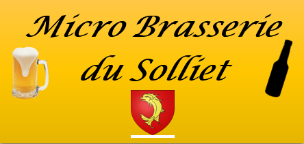 Durée : 30’ou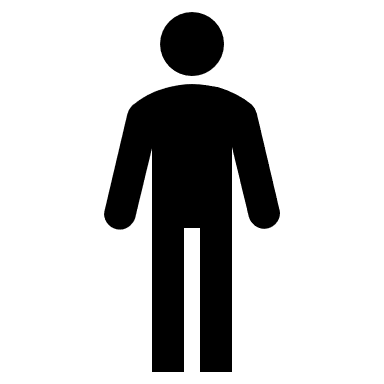 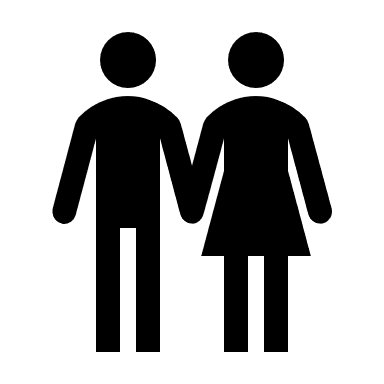 ouSourceSourceLa brasserie du Solliet a été créée par Mme Long le 1er janvier 2006. Elle est spécialisée dans la fabrication de bières artisanales et locales. (bière blanche, bière brune, bière ambrée, bière de montagne…). 